教学大纲法语(1) French(1)一、基本信息课程代码：2020016课程学分：4面向专业：英语系课程性质：专业选修课开课院系：外国语学院使用教材：《你好！法语1》，王海燕主编，外语教育与研究出版社，2012年9月第1版参考书目：《新公共法语基础语法全解》，吴贤良主编，上海外语教育出版社，2012年8月第1版；《你好！法语1练习册》，王海燕主编，外语教学与研究出版社，2012年9月第1版； 《法语发音入门+3000实用单词》，倪娜、宋迪编著，中国宇航出版社，2016年1月第1版课程网站网址：先修课程：二、课程简介法语和英语一样，都是联合国、欧盟、非盟、国际奥委会和万国邮政联盟等国际组织及机构的主要工作语言。本课程为选修法语的英语专业学生而设计，旨在培养学生掌握法语的基本知识，借助词典阅读和翻译法语文章，并具有初步的听说能力。本课程教授纯正的法语语音语调、语法基础知识及一些常用词汇，同时加强口语能力的训练，为下一阶段学习打下良好基础。三、选课建议本课程适合本科学生，无需法语基础。四、课程与专业毕业要求的关联性五、课程目标六、课程内容及学时分配本课程总计64学时，理论课程为32学时，实践课时为32学时。七、课内实验名称及基本要求列出课程实验的名称、学时数、实验类型（演示型、验证型、设计型、综合型）及每个实验的内容简述。八、实践环节各阶段名称及基本要求列出实践环节各阶段的名称、实践的天数或周数及每个阶段的内容简述。九、评价方式与成绩	撰写：                   系主任审核：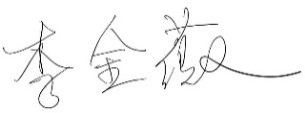 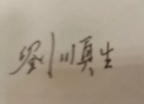         审核时间：2021.9.2专业毕业要求关联LO11：自主学习LO21：表达沟通LO31：语言基础能力LO32：语言学知识LO33：法国国情和文化LO34：商务知识LO35：翻译LO41：尽责抗压LO51：协同创新LO61：服务关爱LO71：奉献社会：具有服务企业、服务社会的意愿和行为能力LO81：具备外语表达沟通能力，达到本专业的要求序号课程预期学习成果课程目标教与学方式评价方式1L0311掌握约200个法语基本词汇教师讲授、学生讨论期末考核2L0311掌握法语的基本词法和句法教师讲授、学生讨论期末考核3L0711能够熟练、流利地朗读课文教师讲授、师生互动平时作业4L0711能用法语进行日常口语交流和对话教师讲授、师生互动平时作业5L0711深入了解法国和法语国家语言文化背景教师讲授、学生讨论小组演讲单元教学知识点能力要求0法语26个字母法语35个音素法语语音的基本知识及拼读规则数字（1-100）熟练拼读法语单词识读法语单词的发音掌握数字1-100的发音1打招呼就姓名、年龄、联系方式及职业提问和回答表达喜好计数熟练地自我介绍和介绍他人掌握日常寒暄的语句知道如何打听某人的消息2指出食物和人，确定其方位表达所属关系表达喜好表述颜色询问及表述价格能够描述事物特征并确定其方位学会识别人物身份掌握购物常用语句确定某一地点的方位表述东南西北表述交通方式提供建议描述公寓或房子能够看懂租房信息或房产广告掌握问路和指路常用语句理解旅游信息4询问和表达时间时间定位礼貌提出请求表述职业表达体育活动预定火车票询问他人的日常活动讲述自己的日常习惯序号实验名称主要内容实验时数实验类型备注序号各阶段名称实践主要内容天数/周数备注总评构成（1+X）评价方式占比1期末考试55%X1考勤+平时作业+课堂表现15%X2小测验15%X3小组演讲15%